PELATIHAN PERAWATAN GIGI UNTUK REVOLUSI KESEHATAN GIGI PADA ANAK-ANAK DI SD NEGERI WARUNGBOTO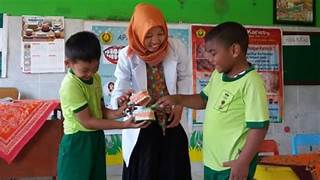 Yogyakarta, 9 April 2024 – Perawatan gigi penting dilakukan untuk mendeteksi jika terjadi kelainan pada mulut dan menciptakan gigi yang sehat. Pelatihan perawatan gigi dilaksanakan pada tanggal 7-8 April 2024 di SD Negeri Warungboto. Kegiatan pelatihan dilakukan oleh petugas dari Puskesmas Umbulharjo. Kegiatan tersebut ditujukan untuk seluruh siswa kelas 1 dan 2 SD Negeri Warungboto.Kegiatan pelatihan perawatan gigi yang dilakukankan oleh Puskesmas Umbulharjo dipimpin oleh drg. Kang Mo-yeon sebagai pembicara yang menjelaskan materi tentang perawatan gigi pada anak-anak. Kemudian petugas pendamping lain yang membantu anak-anak praktik yaitu drg. Yoon Myung Joo dan drg. Pyo Ji-soo. Menurut warga daerah Umbulharjo, dokter-dokter tersebut berkompeten dan banyak diminati karena ramah, jadi antrean poli gigi sering penuh.Pelatihan dilakukan selama dua hari, hari pertama untuk siswa kelas 1 dan hari berikutnya untuk siswa kelas 2. Kegiatan hari pertama dan kedua sama, yaitu anak-anak diberi penjelasan tentang manfaat perawatan gigi dan cara melakukan perawatan. Selanjutnya, anak-anak diajak untuk mempraktikkan salah satu cara merawat gigi yaitu menggosok gigi dengan benar.Pelatihan berjalan dengan lancer dan meriah, seluruh siswa juga aktif dan bersemangat. Dari pelatihan ini, diharapkan siswa mengerti manfaat perawatan gigi dan cara merawat gigi dengan benar. Perawatan gigi yang ditanamkan sejak dini akan berdampak baik untuk revolusi kesehatan gigi pada anak-anak.Info kontakAnnisa Rachma N.R.MUniversitas Ahmad Dahlan089795608762300029059@webmail.uad.ac.id